Courir                                               S’asseoir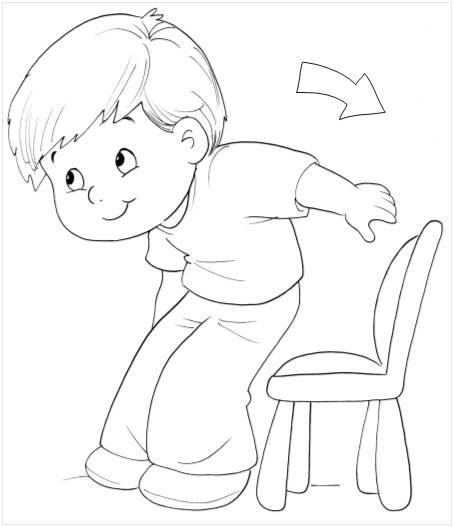 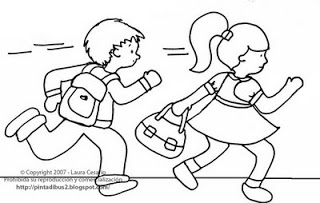 Marcher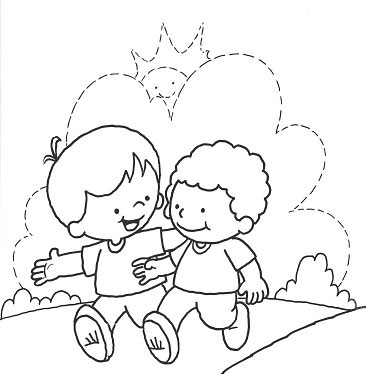                                                        Se lever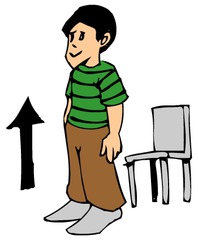 Sauter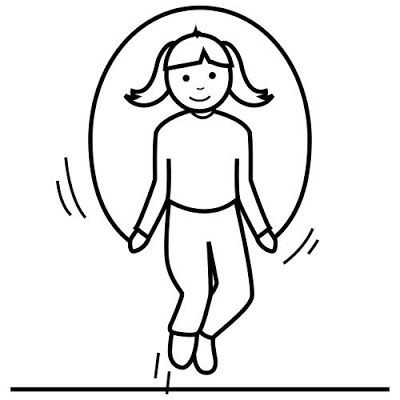 